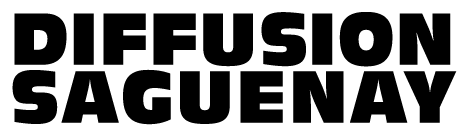 OFFRE D’EMPLOIDiffusion Saguenay est à la recherche de personnes dynamiques afin de combler le poste de : Préposé à l’entretien ménagerExigences : Deux ans d’expérience dans le domaine commercialDisponible pour travailler de jour, de soir et de nuit du lundi au dimancheProfil recherché :Bonne capacité physique Minutie, rigueur et capacité d’analyseAutonomie, initiative et bon jugementSens des responsabilitésDisponible les soirs et fins de semaine entre 15 h et 35 heures

Description de tâches :Effectuer l’entretien ménager du Théâtre du Palais Municipal, du Théâtre Palace Arvida et du Théâtre Banque Nationale selon les critères de qualité de Diffusion SaguenaySalaire :Entre 17$ et 19$ / heure selon expérienceFaire suivre votre candidature à Cindy Asselin à casselin@diffusion.saguenay.ca Date de publication20 novembre 2020Créé en 2010, Diffusion Saguenay, organisme reconnu par le Ministère de la Culture et des Communications et partenaire de Ville de Saguenay, est mandaté pour diffuser ou produire des spectacles pluridisciplinaires (théâtre, danse, musique, chanson, humour et variétés) en arts de la scène au bénéfice de la population de Saguenay et de ses environs. Diffusion Saguenay collabore à la présentation de festival et d’événements spéciaux à Saguenay (Festival Jazz et Blues, la programmation de l’Orchestre symphonique du SLSJ, le Ciné-club de Chicoutimi) et effectue la location de ses salles à différents organismes. Les valeurs priorisées par Diffusion Saguenay sont le respect, le travail d’équipe, l’entraide, la valorisation de l’expertise professionnelle, l’intégrité et un environnement sécuritaire. De plus il est animé par le désir de faire vivre une expérience multi sensorielle captivante à tous ses publics. Diffusion Saguenay produit et diffuse également le spectacle La Fabuleuse histoire d’un Royaume, opère une billetterie et gère des immeubles : Théâtre du Palais municipal, Théâtre Palace Arvida et Théâtre Banque Nationale.